Unit 1 Lesson 7: Cubic Units of MeasureWU Notice and Wonder: Two Prisms (Warm up)Student Task StatementWhat do you notice? What do you wonder?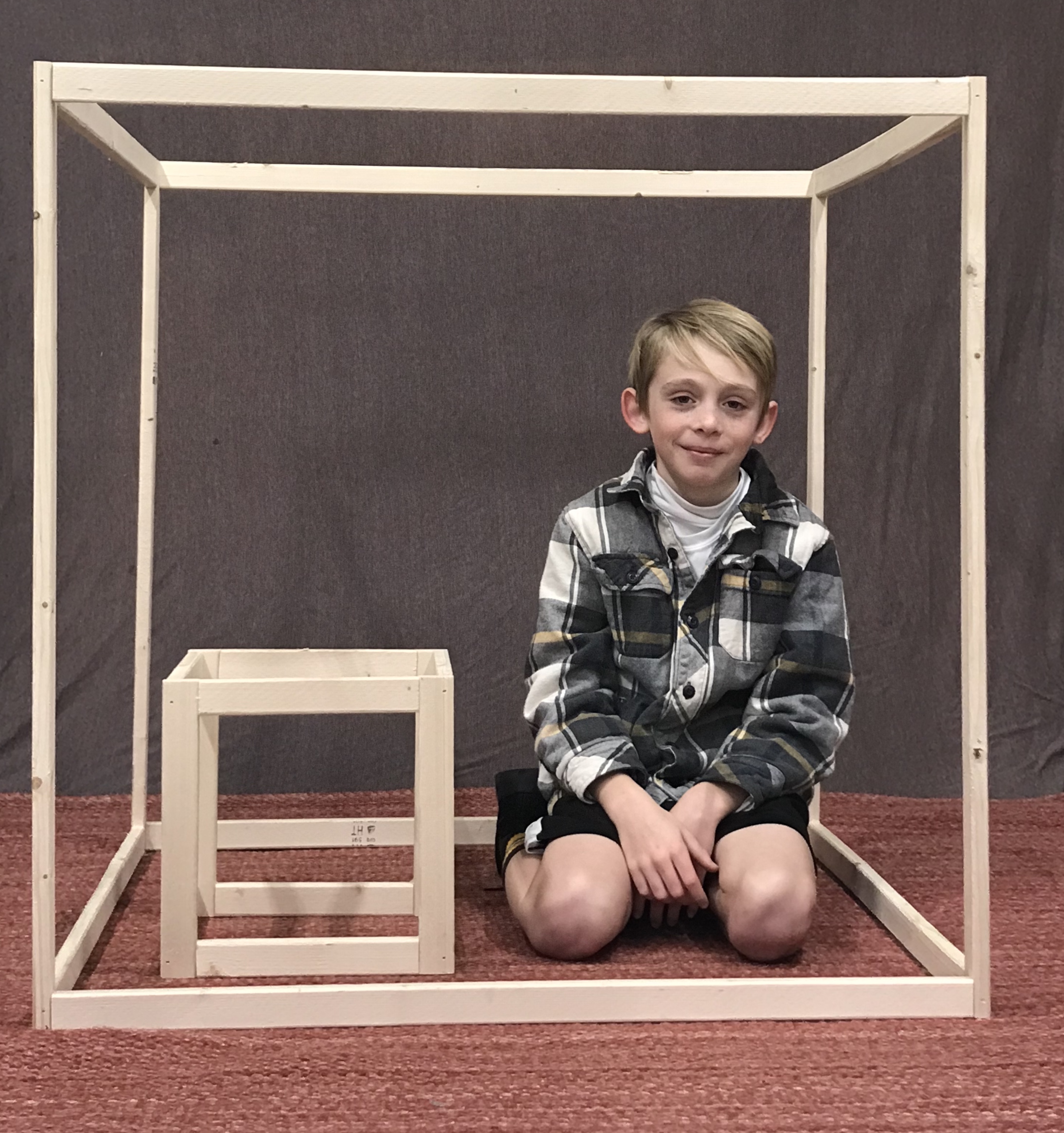 1 What are the Units?Student Task StatementFor each object, choose the cubic unit you would use to measure the volume: cubic centimeter, cubic inch, or cubic foot.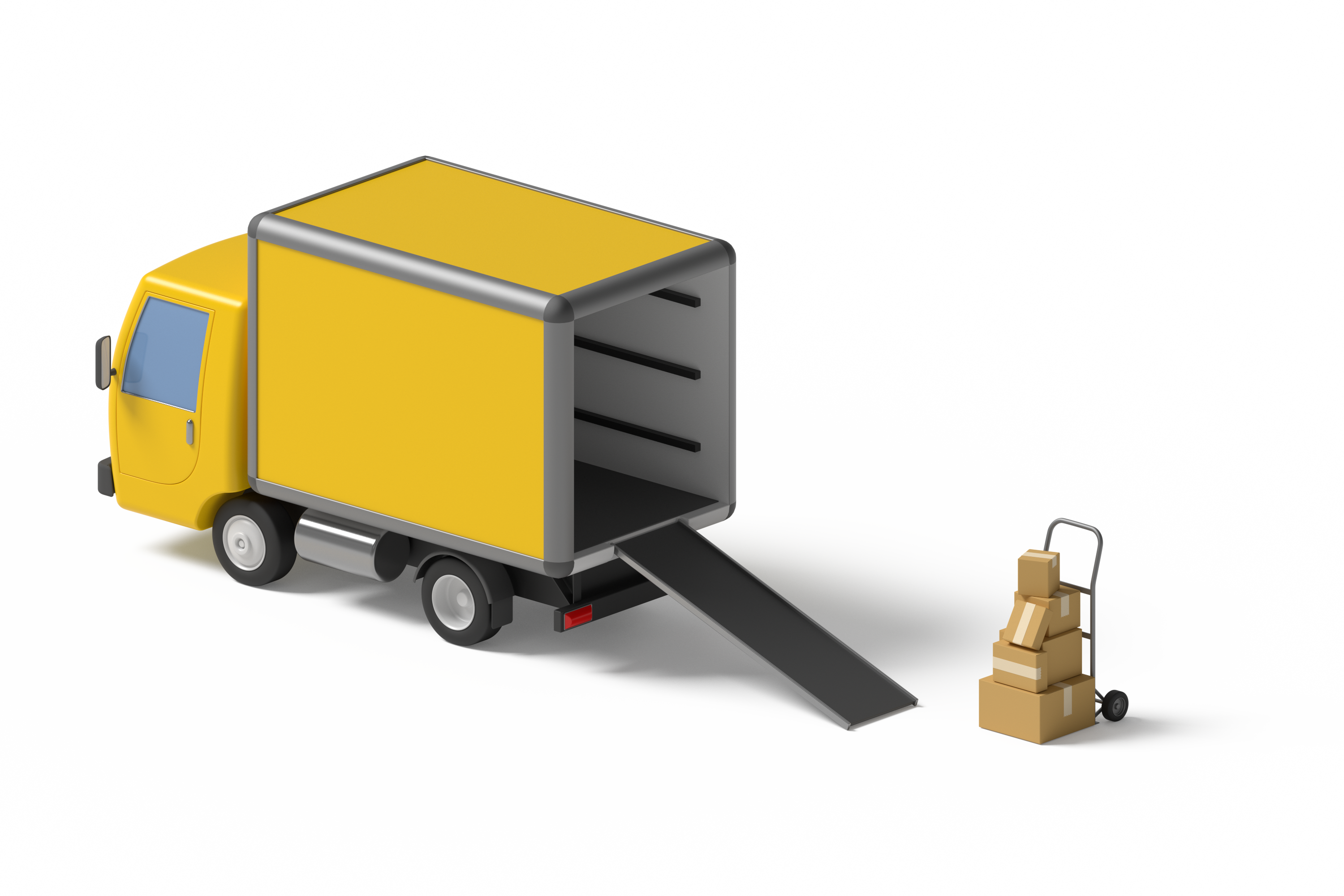 2 Info Gap: Sizing Up Cubic UnitsImages for Launch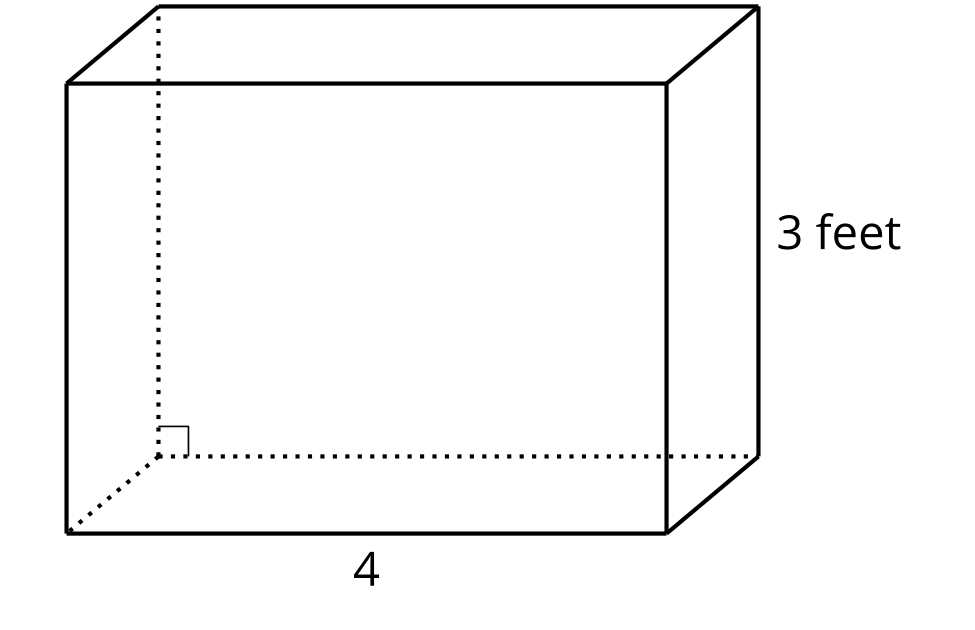 Student Task StatementThis is a diagram of a freezer. What is the volume of the freezer?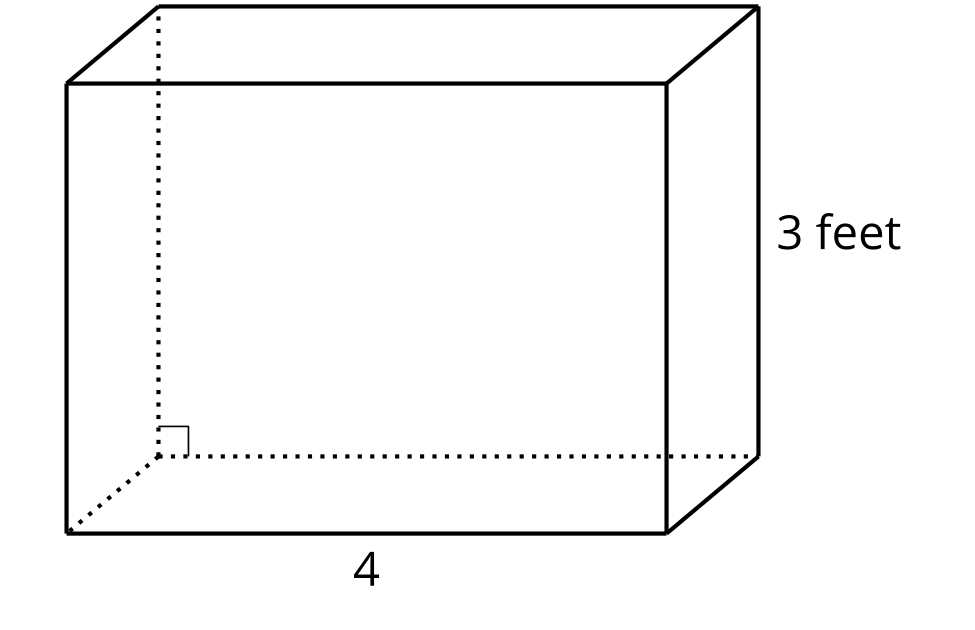 Problem 1:Partner A has the problem card.Partner B has the data card.Problem 2:Partner B has the problem card.Partner A has the data card.Your teacher will give you either a problem card or a data card. Do not show or read your card to your partner.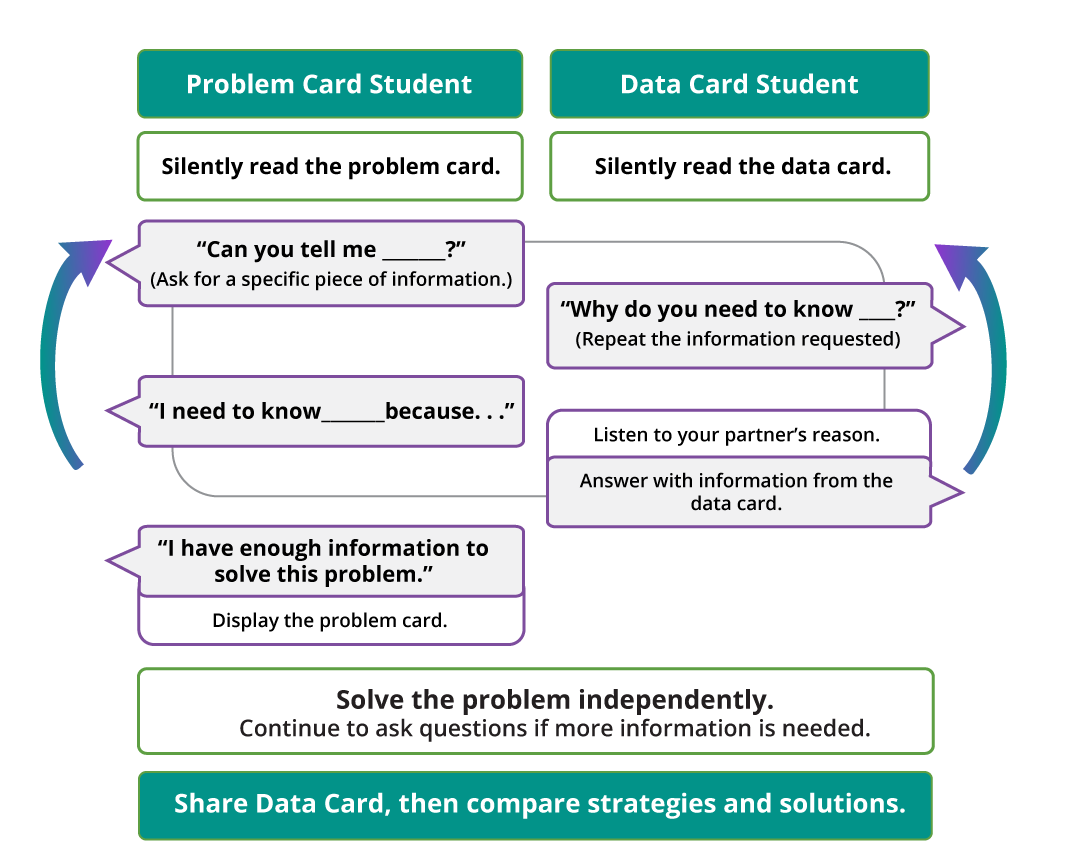 Pause here so your teacher can review your work. Ask your teacher for a new set of cards and repeat the activity, trading roles with your partner.Images for Activity Synthesis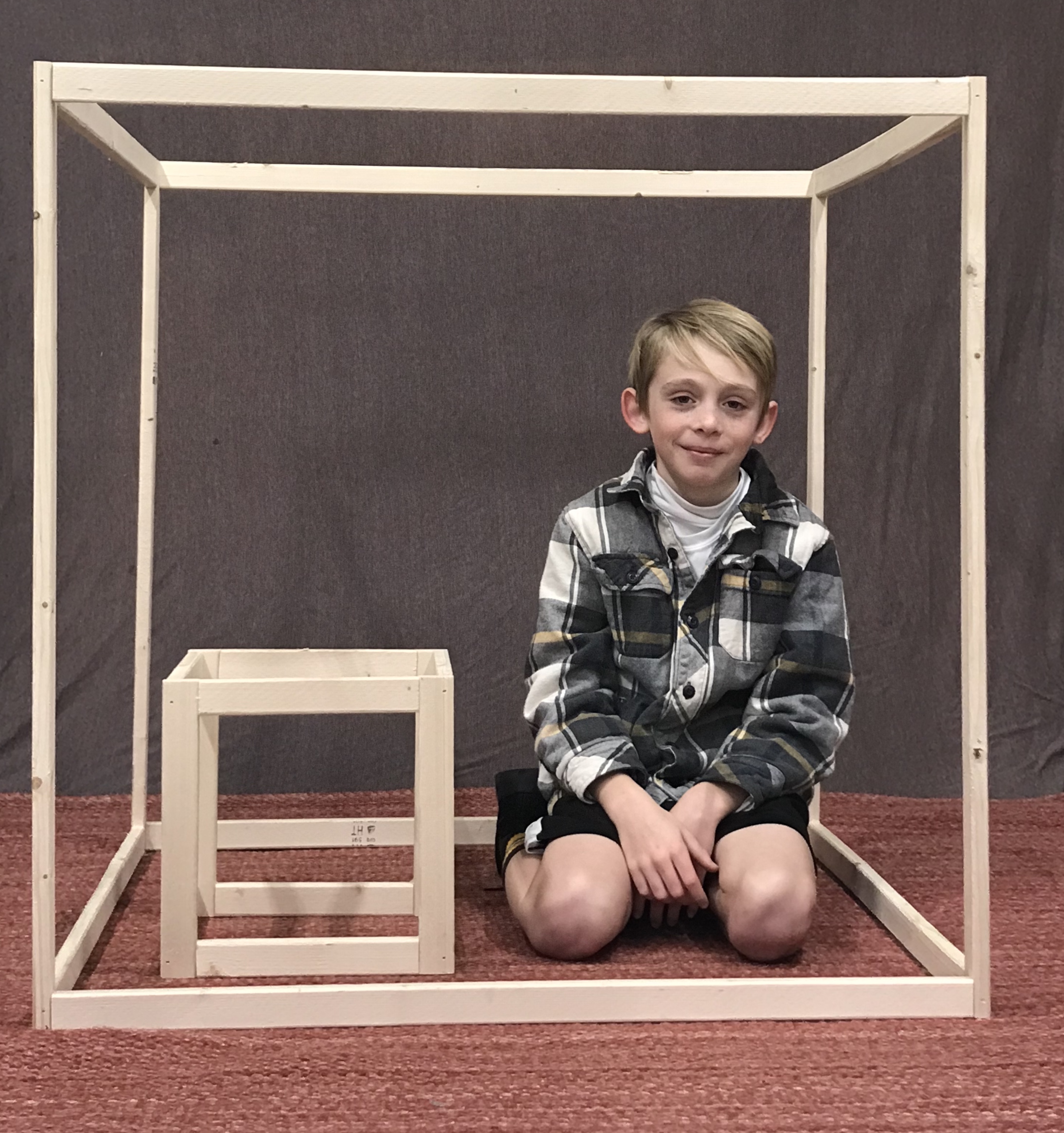 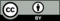 © CC BY 2021 Illustrative Mathematics®objectunit you would usethe volume of a moving truckthe volume of a freezerthe volume of a juice boxthe volume of a classroomthe volume of a dumpsterthe volume of a lunch box